CARTA COMPROMISO DE TIEMPO COMPLETOIguala, Gro., a        de                de______. Por medio de la presente, quien suscribe el C._________________________ estudiante de nuevo ingreso de la Maestría en Ciencias Agropecuarias y Gestión Local que oferta la Universidad Autónoma de Guerrero, correspondiente a la generación _____- _____, me dirijo a Usted para manifestarle mi compromiso con la Maestría en Ciencias Agropecuarias y Gestión LocalBajo promesa de decir verdad declaro que durante los dos años de duración de la Maestría en Ciencias Agropecuarias y Gestión Local ME COMPROMETOA dedicarme de tiempo completo y exclusivo a los cursos y actividades que forman parte del Plan de Estudios, asistir puntualmente a las sesiones de tutoría, a mantener comunicación constante con mi tutor(a), a cumplir con las actividades y compromisos acordados en los plazos que ambos establezcamos y a cumplir con la entrega de la documentación requerida por la administración del posgrado, así como a cumplir con los requisitos señalados en el Plan de Estudios para poder titularme en un plazo no mayor a seis meses posteriores.     ATENTAMENTE(Nombre y firma del estudiante)Vo. Bo.Dr. Paul García Escamilla                                               Nombre y firma del Tutor         Coordinador de la MCAyGL                                                       del estudiante 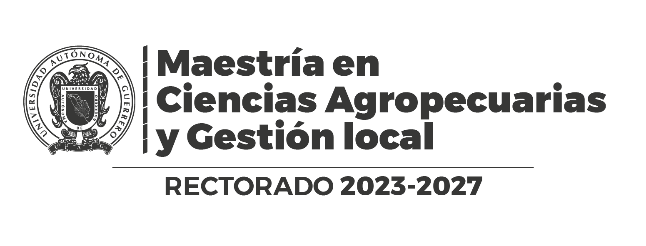 